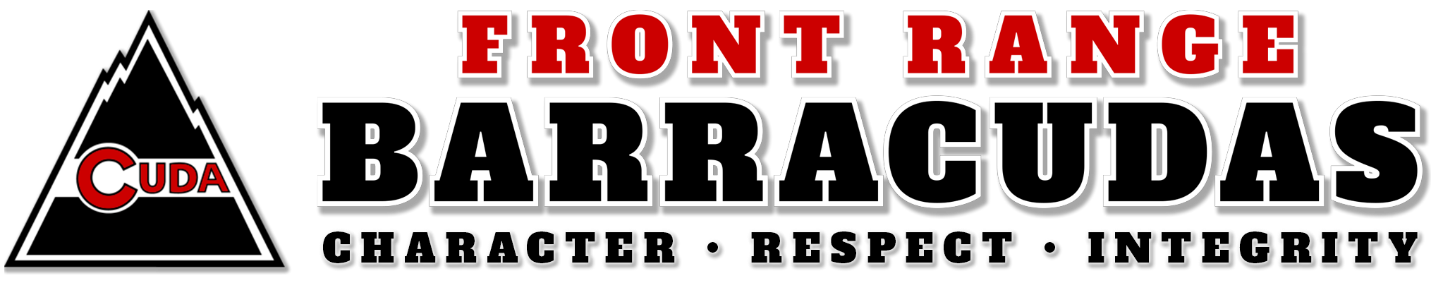 Photography  Policy for Front Range BarracudasPURPOSEThere has been much talk about whether it is safe to have images taken of childrenparticipating in sports. While the great majority of images are appropriate and are taken ingood faith, it is a fact that images can be misused and children can be put at risk if commonsense procedures are not observed.POLICIESAll photographs must observe generally accepted standards of decency in particular:Action shots should be a celebration of the sporting activity and not a sexualized image in a sporting context.Action shots should not be taken or retained where the photograph reveals a torn or displaced swimsuit.Photographs should not be taken from behind swimming blocks at the start of a race or exhibit a child climbing out of the swimming pool.Photographs should not be taken in locker‐rooms or bathrooms.I understand that my athletes image/photo/video may be published on a notice board, published article, newsletter, the TeamCudas.com website or a video recording (including video streaming) of swimming competitions (“publication”), and/or may be shared on Facebook, Twitter, Instagram or other social media platform.I understand that any such posting/publishing of images/photos/videos are for team spirit reasons and for sharing great news of swimmers accomplishments.  I understand that as a parent or guardian, I have a right to refuse to have my athlete's photos used in Front Range Barracuda promotional venues such as: website, newsletter, social media, etc... Therefore, any parent that wishes to withhold consent, needs to email the head coach directly at coachandrew@teamcudas.com. We will make every reasonable attempt to ensure we follow your parental wishes.